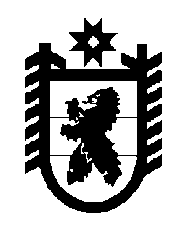 Российская Федерация Республика Карелия    УКАЗГЛАВЫ РЕСПУБЛИКИ КАРЕЛИЯО награждении государственной наградой Республики КарелияЗа многолетний добросовестный труд и большой вклад в развитие  пищевой промышленности республики присвоить почетное звание«Заслуженный работник пищевой промышленности Республики Карелия»Маслякову Сергею Николаевичу – генеральному директору открытого акционерного общества «Славмо», Петрозаводский городской округ.  Глава Республики  Карелия                                                                 А.П. Худилайненг. Петрозаводск 4 июня 2014 года№ 44